Спортивный уголок в группе «Почемучки»МДОУ «Детский сад № 79 о.в.» г. Магнитогорск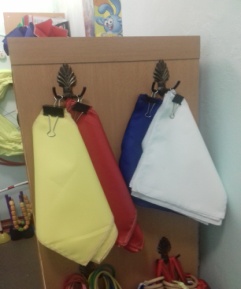 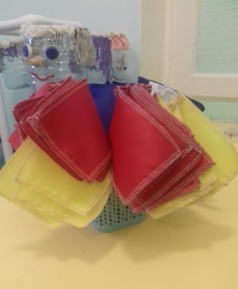 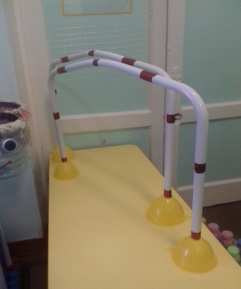 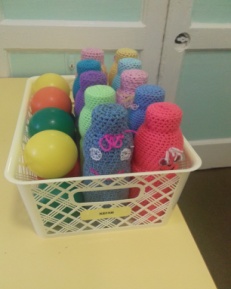 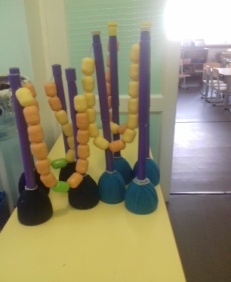 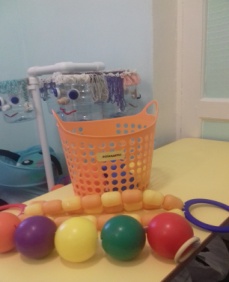 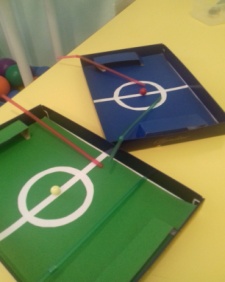 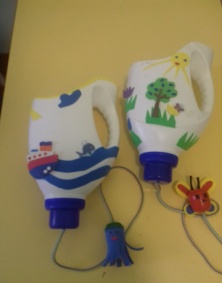 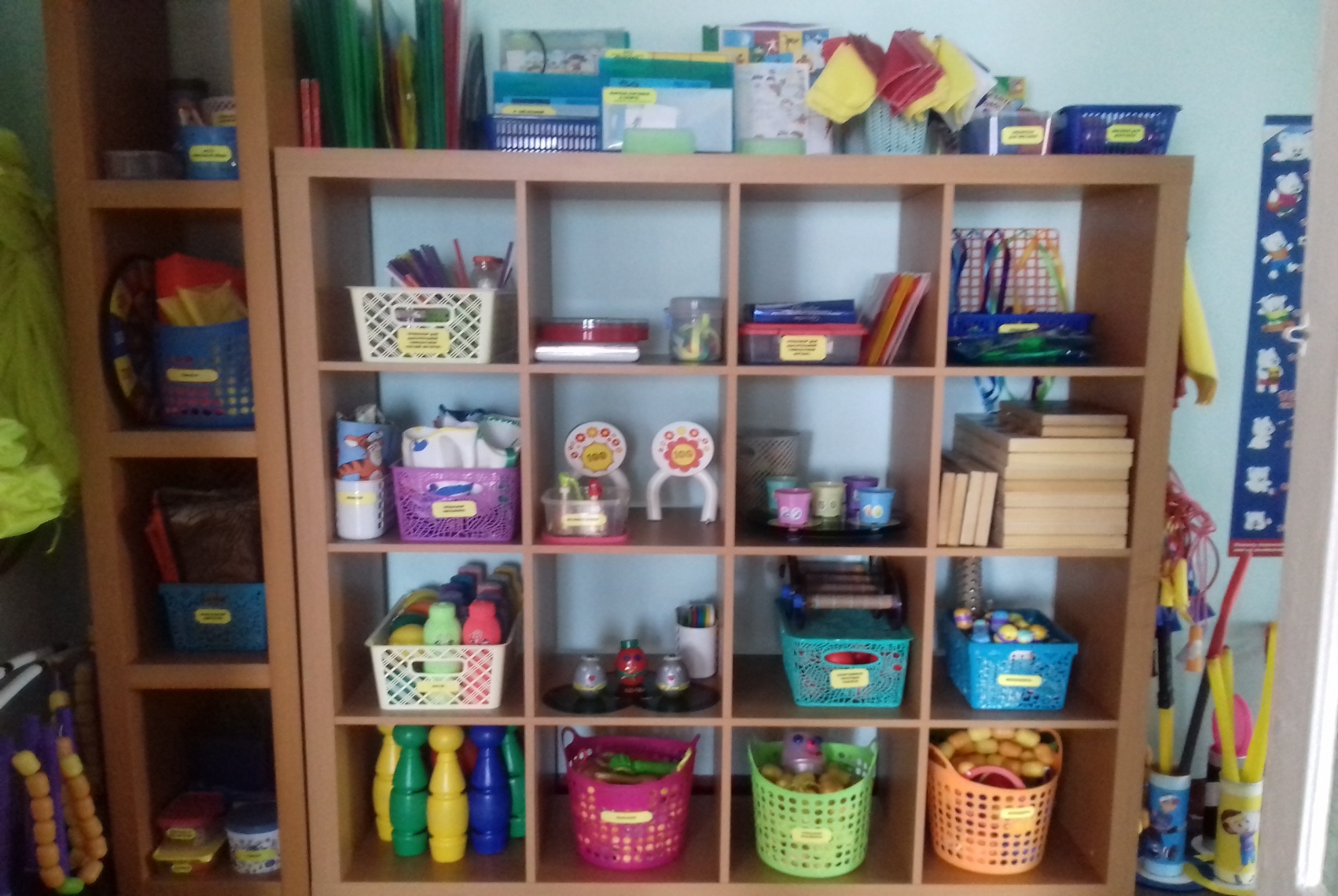 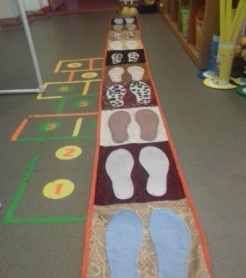 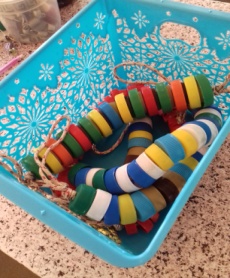 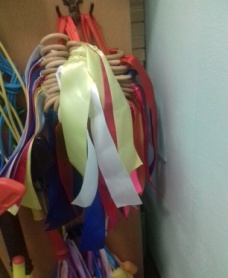 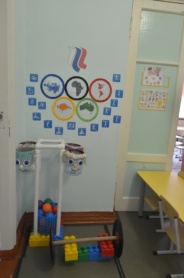 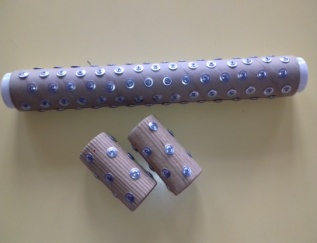 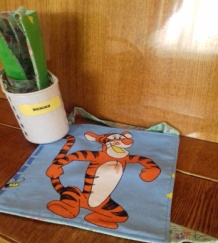 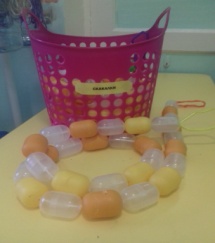 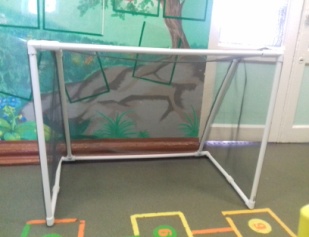 